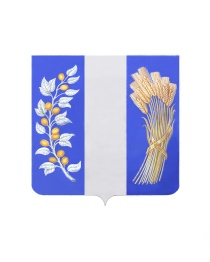 МУНИЦИПАЛЬНОЕ КАЗЕННОЕ УЧРЕЖДЕНИЕАДМИНИСТРАЦИЯ МУНИЦИПАЛЬНОГО ОБРАЗОВАНИЯ«БИЧУРСКИЙ РАЙОН» РЕСПУБЛИКА БУРЯТИЯПОСТАНОВЛЕНИЕот «     » ноября 2020 года с. Бичура                                                                                                                  №   «Об утверждении Порядка выдачи разрешения на выполнение авиационных работ, парашютных прыжков, демонстрационных полетов воздушных судов, полетов беспилотных воздушных судов (за исключением полетов беспилотных воздушных судов с максимальной взлетной массой менее 0,25 кг), подъемов привязных аэростатов над населенными пунктами муниципального образования «Бичурский район», а также выполнение посадки (взлета) на расположенные в границах населенных пунктов муниципального образования «Бичурский район» площадки, сведения о которых не опубликованы в документах аэронавигационной информации»Руководствуясь пунктом 49 Федеральных правил использования воздушного пространства Российской Федерации, утвержденных постановлением Правительства Российской Федерации от 11.03.2010 N 138, пунктом 40.5 Федеральных авиационных правил «Организация планирования использования воздушного пространства Российской Федерации», утвержденных приказом Минтранса России от 16.01.2012 N 6, Уставом муниципального образования «Бичурский район», МКУ Администрация МО «Бичурский район» РБ постановляет:1. Утвердить Порядок выдачи разрешения на выполнение авиационных работ, парашютных прыжков, демонстрационных полетов воздушных судов, полетов беспилотных воздушных судов (за исключением полетов беспилотных воздушных судов с максимальной взлетной массой менее 0,25 кг), подъемов привязных аэростатов над населенными пунктами муниципального образования «Бичурский район», а также выполнение посадки (взлета) на расположенные в границах населенных пунктов муниципального образования «Бичурский район» площадки, сведения о которых не опубликованы в документах аэронавигационной информации согласно приложению к данному постановлению.2. Определить органом, уполномоченным выдавать разрешения на выполнение авиационных работ, парашютных прыжков, демонстрационных полетов воздушных судов, полетов беспилотных воздушных судов (за исключением полетов беспилотных воздушных судов с максимальной взлетной массой менее 0,25 кг), подъемов привязных аэростатов над населенными пунктами муниципального образования «Бичурский район», а также выполнение посадки (взлета) на расположенные в границах населенных пунктов муниципального образования «Бичурский район» площадки, сведения о которых не опубликованы в документах аэронавигационной информации Комитет по развитию инфраструктуры МКУ Администрация муниципального образования «Бичурский район».3.  Опубликовать настоящее постановление  на информационном стенде МКУ Администрация МО «Бичурский район» РБ и разместить на официальном сайте муниципального образования «Бичурский район» https://egov-buryatia.ru/bichura/ в сети Интернет.4. Настоящее постановление вступает в силу со дня его официального опубликования.5. Контроль за исполнением настоящего постановления возложить на заместителя руководителя МКУ Администрация МО «Бичурский район» РБ – Председателя Комитета по развитию инфраструктуры Митапова А.А.И. о. Главы муниципального образования«Бичурский район»                                                                                     А.А. МитаповПроект представлен сектором землепользованияИсп. Синицына А.А., тел. 41-2-18ПриложениеУТВЕРЖДЕНОПостановлением МКУ Администрация МО «Бичурский район»от « 12 » ноября 2020 г. N____ ПОРЯДОКВЫДАЧИ РАЗРЕШЕНИЯ НА ВЫПОЛНЕНИЕ АВИАЦИОННЫХ РАБОТ,ПАРАШЮТНЫХ ПРЫЖКОВ, ДЕМОНСТРАЦИОННЫХ ПОЛЕТОВ ВОЗДУШНЫХ СУДОВ, ПОЛЕТОВ БЕСПИЛОТНЫХ ВОЗДУШНЫХ СУДОВ (ЗА ИСКЛЮЧЕНИЕМ ПОЛЕТОВ БУСПИЛОТНЫХВОЗДУШНЫХ СУДОВ С АКСИМАЛЬНОЙ ВЗЛЕТНОЙ МАССОЙ МЕНЕЕ 0,25 КГ), ПОДЪЕМОВ ПРИВЯЗНЫХ АЭРОСТАТОВ НАД АСЕЛЕННЫМИ ПУНКТАМИ МУНИЦИПАЛЬНОГО ОБРАЗОВАНИЯ «БИЧУРСКИЙ РАЙОН», А ТАКЖЕ ВЫПОЛНЕНИЕ ПОСАДКИ (ВЗЛЕТА) НА РАСПОЛОЖЕННЫЕ В ГРАНИЦАХ НАСЕЛЕННЫХ ПУНКТОВ МУНИЦИПАЛЬНОГО ОБРАЗОВАНИЯ «БИЧУРСКИЙ РАЙОН»  ПЛОЩАДКИ, СВЕДЕНИЯ О КОТОРЫХ НЕ ОПУБЛИКОВАНЫ В ДОКУМЕНТАХ АЭРОНАВИГАЦИОННОЙ ИНФОРМАЦИИ1. Настоящий Порядок определяет процедуру выдачи разрешения на выполнение авиационных работ, парашютных прыжков, демонстрационных полетов воздушных судов, полетов беспилотных воздушных судов (за исключением полетов беспилотных воздушных судов с максимальной взлетной массой менее 0,25 кг), подъемов привязных аэростатов над населенными пунктами муниципального образования «Бичурский район», а также выполнение посадки (взлета) на расположенные в границах населенных пунктов муниципального образования «Бичурский район» площадки, сведения о которых не опубликованы в документах аэронавигационной информации (далее – разрешение).2. Выдачу разрешения осуществляет Комитет по развитию инфраструктуры МКУ Администрация муниципального образования «Бичурский район» (далее – уполномоченный орган).3. Для получения разрешения юридические, физические лица, индивидуальные предприниматели без образования юридического лица или их уполномоченные представители (далее – заявитель) не позднее 5 рабочих дней до планируемых сроков выполнения авиационных работ, парашютных прыжков, демонстрационных полетов воздушных судов, полетов беспилотных воздушных судов (за исключением полетов беспилотных воздушных судов с максимальной взлетной массой менее 0,25 кг), подъемов привязных аэростатов над населенными пунктами муниципального образования «Бичурский район», а также посадки (взлета) на расположенные в границах населенных пунктов муниципального образования «Бичурский район» площадки, сведения о которых не опубликованы в документах аэронавигационной информации, направляют в уполномоченный орган заявление по форме согласно приложению 1 к настоящему Порядку.4. К заявлению прилагаются следующие документы:1) копия документа, удостоверяющего личность заявителя либо копия документа, подтверждающего полномочия лица на осуществление действий от имени заявителя;2) копия правоустанавливающего документа на воздушное судно либо выписка из Единого государственного реестра прав на воздушные суда и сделок с ними;3) копия сертификата летной годности (удостоверение о годности к полетам) воздушного судна. В случае, если воздушное судно находится в долевой собственности, - документ, подтверждающий согласие всех участников собственности на пользование заявителем воздушным судном;4) копия свидетельства о регистрации гражданского воздушного судна в Государственном реестре гражданских воздушных судов Российской Федерации;5) копии сертификатов (свидетельств) членов экипажа воздушного судна с квалификационными отметками, подтверждающими право эксплуатации заявленных воздушных судов при выполнении заявленных видов работ;6) копия полиса страхования гражданской ответственности владельца воздушного судна перед третьими лицами.4.1. Предоставление документов, указанных в подпунктах 2 - 6 пункта 4 настоящего Порядка, не требуется, если заявитель является обладателем сертификата эксплуатанта. Заявитель предоставляет копию сертификата эксплуатанта.4.2. Предоставление документов, указанных в подпунктах 2 - 6 пункта 4 настоящего Порядка, не требуется, если заявитель относится к государственной авиации Российской Федерации. Заявитель предоставляет копию документа, подтверждающего годность заявленного государственного воздушного судна к эксплуатации (выписка из формуляра воздушного судна с записью о годности к эксплуатации).4.3. Предоставление документов, указанных в подпунктах 2 - 6 пункта 4 настоящего Порядка, не требуется при выполнении работ на сверхлегком пилотируемом гражданском воздушном судне с массой конструкции 115 килограммов и менее и при выполнении полетов беспилотного летательного аппарата, имеющего максимальную взлетную массу 30 килограммов и менее. Заявитель предоставляет копию документа, подтверждающего технические характеристики воздушного судна (паспорт или свидетельство о постановке на учет воздушного судна или руководство пользователя воздушного судна с указанием его максимальной взлетной массы (массы конструкции)).5. Представляемые копии документов должны быть заверены надлежащим образом. Отметка о заверении копии проставляется под реквизитом "Подпись" и включает: слово "Верно"; наименование должности лица, заверившего копию; его собственноручную подпись; расшифровку подписи (инициалы, фамилию); дату заверения копии. Для проставления отметки о заверении копии может использоваться штамп. Допускается копию документа заверять печатью, определяемой по усмотрению организации (при наличии).6. В зависимости от заявленного вида деятельности к заявлению прилагается информация, оформленная в письменной форме и содержащая сведения:1) о районе выполнения авиационных работ с указанием географических координат, о маршрутах подхода и отхода к месту выполнения авиационных работ, проходящих над территорией муниципального образования «Бичурский район», о наряде сил и средств, выделяемых на выполнение авиационных работ, - для получения разрешения на выполнение авиационных работ;2) о времени, месте с указанием географических координат, высоты выброски парашютистов, о количестве подъемов (заходов) воздушного судна, о маршрутах подхода и отхода к месту выполнения парашютных прыжков, проходящих над территорией муниципального образования «Бичурский район», - для получения разрешения на выполнение парашютных прыжков;3) о времени, месте с указанием географических координат, высоте полетов, маршрутах подхода и отхода к месту проведения демонстрационных полетов - для получения разрешения на выполнение демонстрационных полетов;4) о времени, месте с указанием географических координат, высоте полетов - для получения разрешения на выполнение полетов беспилотных летательных аппаратов;5) сведения о времени, месте с указанием географических координат, высоте подъема - для получения разрешения на выполнение подъема привязного аэростата;6) о месте расположения площадки с указанием географических координат, времени полета, маршруте подхода и отхода к месту посадки (взлета) - для получения разрешения на выполнение посадки (взлета) на расположенные в границах территории муниципального образования «Бичурский район» площадки.При выполнении полетов беспилотного гражданского воздушного судна с максимальной взлетной массой от 0.25 килограмма до 30 килограммов, ввезенного в Российскую Федерацию или произведенного в Российской Федерации, заявитель также предоставляет документы, подтверждающие учет воздушного судна в порядке, установленном Правительством Российской Федерации.7. Заявление с приложенными документами рассматривается уполномоченным органом в течение 4 рабочих дней с момента его поступления в уполномоченный орган.8. По итогам рассмотрения представленных документов уполномоченный орган принимает решение о выдаче или об отказе в выдаче разрешения заявителю.9. Основаниями для отказа в выдаче разрешения являются:1) подача заявления от имени заявителя не уполномоченным на то лицом;2) нарушение срока, указанного в пункте 3 настоящего Порядка;3) представление неполного пакета документов, предусмотренных пунктом 4 настоящего Порядка;4) непредставление информация либо представление неполной информации, указанной в пункте 6 настоящего Порядка;5) представленные документы утратили силу;6) истечение сроков действия представляемых документов в течение периода времени, на который необходимо разрешение;7) в заявлении и прилагаемых документах имеются недостоверные и (или) противоречивые сведения, подчистки, приписки, зачеркнутые слова (цифры), повреждения, не позволяющие однозначно истолковать их содержание, не поддающиеся прочтению;8) если заявленный вид деятельности не является авиационными работами, парашютными прыжками, демонстрационными полетами воздушных судов, полетами беспилотных летательных аппаратов, подъемом привязных аэростатов, а также, если сведения о площадках посадки (взлета), расположенных на территории муниципального образования «Бичурский район», опубликованы в документах аэронавигационной информации;9) авиационные работы, парашютные прыжки, демонстрационные полеты воздушных судов, полеты беспилотных летательных аппаратов, подъемы привязных аэростатов заявитель планирует выполнять не над территорией муниципального образования «Бичурский район», а также если площадки посадки (взлета) расположены вне границ муниципального образования «Бичурский район»;10) в случае наличия ранее выданного иным заявителям разрешения, в котором совпадает место, время и срок заявленного вида деятельности.10. Решение о выдаче разрешения или об отказе в выдаче разрешения выдается заявителю лично или направляется почтовым отправлением в срок не позднее 3 рабочих дней со дня принятия решения.11. В случае принятия положительного решения оформляется разрешение по форме согласно приложению 2 к настоящему Порядку.12. Разрешение выдается на срок, указанный в заявлении.13. Копия разрешения представляется пользователем воздушного пространства в зональный центр, региональный центр Единой системы организации воздушного движения Российской Федерации.14. Запрещается выполнение авиационных работ, парашютных прыжков, демонстрационных полетов воздушных судов, полетов беспилотных воздушных судов (за исключением полетов беспилотных воздушных судов с максимальной взлетной массой менее 0,25 кг), подъемов привязных аэростатов над населенными пунктами муниципального образования «Бичурский район», а также выполнение посадок (взлетов) на расположенные в границах населенных пунктов муниципального образования «Бичурский район» площадки, сведения о которых не опубликованы в документах аэронавигационной информации, без разрешения соответствующих оперативных органов Единой системы организации воздушного движения Российской Федерации на использование воздушного пространства и разрешения, выдаваемого уполномоченным органом, за исключением случаев, когда их выполнение связано с осуществлением мероприятий по спасанию жизни и охране здоровья людей, пресечению и раскрытию преступлений, с возложением ответственности за обеспечение безопасности выполнения полетов на уполномоченное лицо, организующее такие мероприятия.15. Выдача разрешения осуществляется без взимания государственной пошлины или иной платы.В случае внесения изменений в документ, выданный по результатам рассмотрения заявления о выдаче разрешения, направленный на исправление ошибок и опечаток, допущенных по вине уполномоченного органа, а также должностных лиц уполномоченного органа, плата с заявителя не взимается.Приложение 1к Порядку выдачи разрешения на выполнение авиационныхработ, парашютных прыжков, демонстрационных полетоввоздушных судов, полетов беспилотных воздушных судов(за исключением полетов беспилотных воздушных судов смаксимальной взлетной массой менее 0,25 кг), подъемов привязных аэростатов над населенными пунктамимуниципального образования «Бичурский район», а такжепосадки (взлета) на расположенные в границах населенныхпунктов муниципального образования «Бичурский район» площадки, сведения о которых не опубликованы в документах аэронавигационной информации                                                  В МКУ Администрация МО «Бичурский район»                                       от _________________________________                                          (фамилия, имя, отчество заявителя                                         (с указанием должности заявителя -                                               при подаче заявления от                                                  юридического лица))                                       ____________________________________                                         (полное наименование с указанием                                          организационно-правовой формы                                                  юридического лица)                                       ____________________________________                                       (адрес места жительства/нахождения)                                       ____________________________________                                                  (телефон, факс)                                       ____________________________________                                             (адрес электронной почта)                                 ЗАЯВЛЕНИЕо выдаче разрешения на выполнение авиационных работ, парашютных прыжков, демонстрационных полетов воздушных судов, полетов беспилотных воздушных судов(за исключением полетов беспилотных воздушных судов с максимальной взлетной массой менее 0,25 кг), подъемов привязных аэростатов над населенными пунктамимуниципального образования «Бичурский район», а также посадки (взлета) на расположенные в границах населенных пунктов муниципального образования «Бичурский район» площадки, сведения о которых не опубликованы в документах аэронавигационной информации    Прошу  выдать  разрешение  на  выполнение авиационных работ, парашютных прыжков, демонстрационных полетов воздушных судов, полетов беспилотных воздушных судов(за исключением полетов беспилотных воздушных судов с максимальной взлетной массой менее 0,25 кг), подъемов привязных аэростатов над населенными пунктами муниципального образования «Бичурский район», а также посадки (взлета) на расположенные в границах населенных пунктов муниципального образования «Бичурский район» площадки, сведения о которых не опубликованы в документах аэронавигационной информации  (нужное  подчеркнуть),  на  воздушном судне:___________________________________________________________________________(тип и количество воздушных судов, государственный и (или) регистрационный                                   знак)    Цель заявленного вида деятельности: ___________________________________    Место использования воздушного пространства: _____________________________________________________________________________________________________  (район проведения авиационных работ, демонстрационных полетов, полетов    беспилотного летательного аппарата, взлетные (посадочные) площадки,  площадки приземления парашютистов, место подъема привязного аэростата)    Срок использования воздушного пространства:дата начала использования: _______________________________________________,дата окончания использования: _____________________________________________время использования воздушного пространства (посадки/взлета): ________________________________________________________________________________________      (планируемое время начала и окончания использования воздушного                               пространства)    Приложение: ___________________________________________________________                           (документы, прилагаемые к заявлению)_________________________________________________________________________________________________________________________________________________________________________________________________________________________________    Согласие  на обработку персональных данных в соответствии с Федеральнымзаконом  от  27.07.2006 N 152-ФЗ "О персональных данных": даю разрешение насбор,  запись, систематизацию, накопление, хранение, уточнение (обновление,изменение), извлечение, использование персональных данных________________________________________________________________________________________________________________________________________________________________________________________________________________________________."__" __________ 20__ г. ___________________________________________________                                  (подпись, расшифровка подписи)Приложение 2к Порядку выдачи выполнение авиационных работ, парашютных прыжков, демонстрационных полетов воздушных судов, полетов беспилотных воздушных судов (за исключением полетов беспилотных воздушных судов с максимальной взлетной массой менее 0,25 кг), подъемов привязных аэростатов над населенными пунктами муниципального образования «Бичурский район», а также посадки (взлета) на расположенные в границах населенных пунктов муниципального образования «Бичурский район» площадки, сведения о которых не опубликованы в документах аэронавигационной информации                                РАЗРЕШЕНИЕна выполнение авиационных работ, парашютных прыжков, демонстрационных полетов воздушных судов, полетов беспилотных воздушных судов(за исключением полетов беспилотных воздушных судов с максимальной взлетной массой менее 0,25 кг), подъемов привязных аэростатов над населенными пунктами муниципального образования «Бичурский район», а также посадки (взлета) на расположенные в границах населенных пунктов муниципального образования «Бичурский район» площадки, сведения о которых не опубликованы в документах аэронавигационной информации    Рассмотрев Ваше заявление от "__" ___________ 20__ N ______,МКУ Администрация муниципального образования «Бичурский район» в соответствии с пунктом 49  Федеральных  правил использования воздушного  пространства  Российской Федерации, утвержденных постановлением Правительства Российской Федерации от 11.03.2010 N 138, разрешает:___________________________________________________________________________ (наименование юридического лица; фамилия, имя, отчество физического лица,                     индивидуального предпринимателя)адрес места нахождения (жительства): ______________________________________выполнение над территорией муниципального образования «Бичурский район»: ___________________________________________________________________________(авиационных работ, парашютных прыжков, демонстрационных полетов воздушных судов, полетов беспилотных воздушных судов (за исключением полетов беспилотных воздушных судов с максимальной взлетной массой менее 0,25 кг), подъемов привязных аэростатов над населенными пунктами муниципального образования «Бичурский район», а также посадки (взлета) на расположенные в границах населенных пунктов муниципального образования «Бичурский район» площадки, сведения о которых не опубликованы в документах аэронавигационной информации, - подчеркнуть нужное)с целью: __________________________________________________________________                  (цель проведения заявленного вида деятельности)на воздушном судне (воздушных судах): _____________________________________                            (указать тип и количество воздушных судов)государственный и (или) регистрационный знак(и): _____________________________________________________________________________________________________место использования воздушного пространства: _________________________________________________________________________________________________________  (район проведения авиационных работ, демонстрационных полетов, полетов беспилотных воздушных судов (за исключением полетов беспилотных воздушных судов с максимальной взлетной массой менее 0,25 кг), взлетные (посадочные) площадки, площадки приземления парашютистов, место подъема привязного аэростата)    Сроки  использования  воздушного  пространства  над  территорией муниципального образования «Бичурский район»:___________________________________________________________________________(дата (даты) и временной интервал проведения заявленного вида деятельности)____________________ ___________________ _________________________________     (должность)           (подпись)                (расшифровка)Лист согласования к проекту постановления МКУ Администрация МО «Бичурский район» РБ от «__» _______2020 г. №_______«Об утверждении Порядка выдачи разрешения на выполнение авиационных работ, парашютных прыжков, демонстрационных полетов воздушных судов, полетов беспилотных летательных аппаратов, подъемов привязных аэростатов над  территорией муниципального образования «Бичурский район», а также посадки (взлета) на расположенные в границах территории муниципального образования «Бичурский район» площадки, сведения о которых не опубликованы в документах аэронавигационной информации»Наименование учреждения, занимаемая должностьЗамечанияПодписьЗаместитель Руководителя МКУ Администрация МО «Бичурский район» - Председатель  Комитета по развитию инфраструктуры - Митапов А.А.Председатель  Комитета муниципальной службы и правового обеспечения  МКУ Администрация МО «Бичурский район» - Ваганов Д.АГлавный специалист - юрист сектора правового обеспечения МКУ Администрация  МО «Бичурский район» - Лизунов А.М.